Dutch Kidney Foundation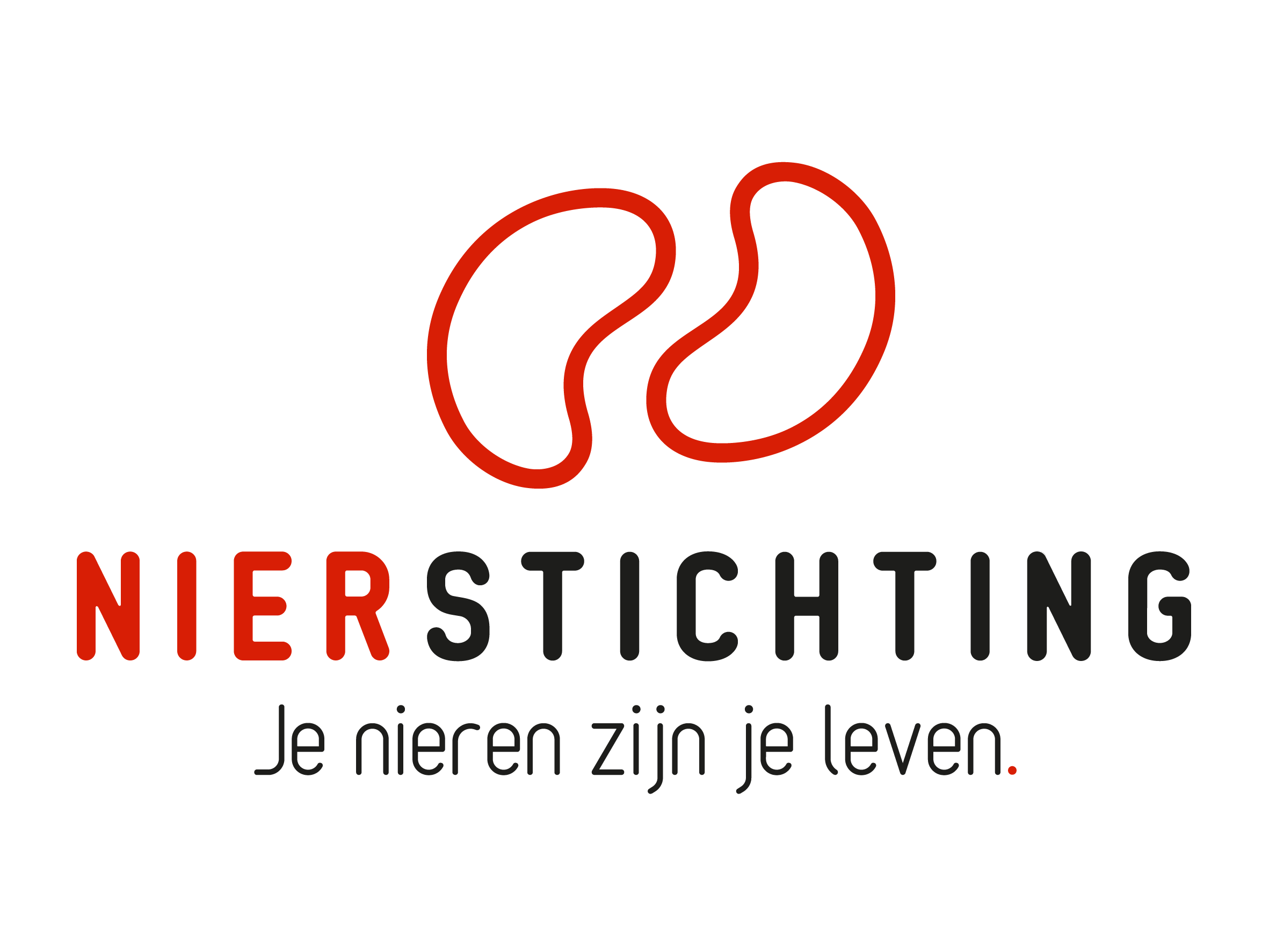 Review form Third Term Progress ReportConsortium Grant30 December 2019Nierstichting / Dutch Kidney Foundation+31 (0)35 697 8015research@nierstichting.nl Instructions for completing and submitting this form Your personal details are registered in our grant management system called MIDAS. You can modify your personal details or add information via the system. This review form will be send to the applicant in anonymised form and therefore has no space for your personal details. Please convert the completed form into a searchable PDF file. Upload the PDF file to your digital submission form in MIDAS. 1. Project2. Organisation2.1 Assess the consortium management, performance of the principal investigator and coordination. Evaluate the overall organisation.2.2 Please give scores (X) based on your own expertise.3. Cohesion3.1 Assess the consortium cohesion: development of synergy, collaborative progress to the central aim and the translational perspective. Evaluate the overall strength.3.2 Please give scores (X) based on your own expertise.4. Output so far4.1 Assess the quality of the forthcoming results of the consortium, progress with respect to the original time path, publications so far. Evaluate the overall third term progress.4.2 Please give scores (X) based on your own expertise.5. Further Progress5.1 Assess the 4th/5th year work plans and prospects and obstacles for further progress of the consortium. What are the expectations for further progress?5.2 Please give scores (X) based on your own expertise.6. Conclusions6.1 Overall assessment of the consortium progress. What is your recommendation?6.2 Please give an overall score (X) based on your own expertise.Project codeProject titleAcronym (optional)Applicant namepoorfairaveragegoodexcellentManagementPrincipal InvestigatorCoordinationpoorfairaveragegoodexcellentSynergy & additive valueCollaborationTranslational perspectivepoorfairaveragegoodexcellentResults & deliverablesProgress according to planPublicationspoorfairaveragegoodexcellentWork Plans last partObstaclesProspectspoorfairaveragegoodexcellentOverall